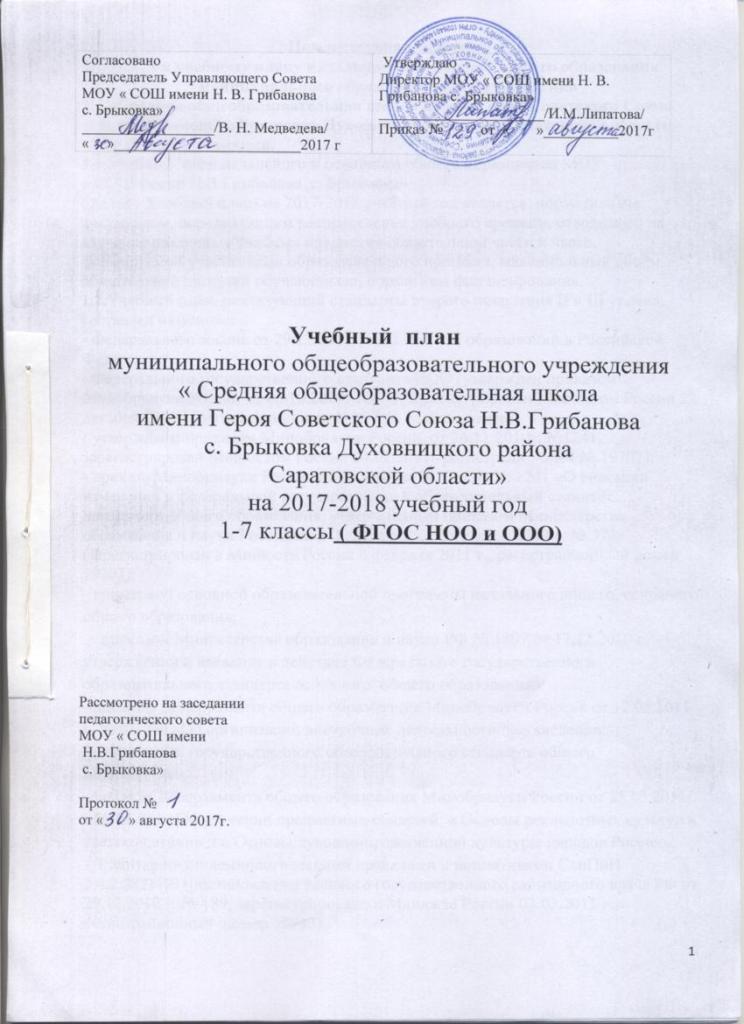                                                     Пояснительная запискак учебному плану начального и основного общего образованиямуниципального образовательного учреждения «Средняя общеобразовательная школа имени Героя Советского Союза  Н.В.Грибанова с. Брыковка Духовницкого района Саратовской области»Общие положения.1.1.Учебный  план начального и основного общего образования МОУ « СОШ имени Н.В.Грибанова  с. Брыковка» ( далее - Учебный план) на 2017-2018 учебный год является  нормативным документом, определяющим распределение учебного времени, отводимого на изучение различных учебных предметов обязательной части и части, формируемой участниками образовательного процесса, максимальный объём обязательной нагрузки обучающихся, нормативы финансирования. 1.2.Учебный план, реализующий стандарты второго поколения II и III уровня, составлен на основе: - Федерального закона от 29.12.2012 N 273-ФЗ "Об образовании в Российской Федерации";- Федерального государственного стандарта НОО (утвержден приказом Минобрнауки России от 06.10.2009г №373, зарегистрирован Минюстом России 22 декабря . регистрационный №15785) с изменениями( утверждены приказом Минобрнауки России  от 26.11.2010г. №1241, зарегистрирован Минюстом России 04.02.2011г регистрационный № 19707);- приказа Минобрнауки России от 26 ноября 2010 года № 1241 «О внесении изменений в федеральный государственный образовательный стандарт начального общего образования, утвержденный приказом Министерства образования и науки Российской Федерации от 6 октября 2009 г. № 373» (зарегистрирован в Минюсте России 4 февраля 2011 г., регистрационный номер 19707);- примерной основной образовательной программы начального общего, основного общего образования; -  приказом Министерства образования и науки РФ № 1897 от 17.12.2010 г. « Об утверждении и введение в действие Федерального государственного образовательного стандарта основного  общего образования»;                                                                                                                                                           - письмом Департамента общего образования Минобрнауки России от 12.05.2011 г. № 03-296 «Об организации внеурочной деятельности при введении федерального государственного образовательного стандарта общего образования»;-письмом Департамента общего образования Минобрнауки России от 25.05.2015 г.№ 08-761 «Об изучении предметных областей: « Основы религиозных культур и светской этики» и « Основы духовно-нравственной культуры народов России»;-  Санитарно-эпидемиологическими правилами и нормативами СанПиН 2.4.2.2821-10 (постановление главного государственного санитарного врача РФ от 29.12.2010 г. № 189, зарегистрировано в Минюсте России 03.03.2011 г., регистрационный  номер 19993). - федерального перечня учебников, рекомендованных (допущенных) к использованию в образовательном процессе в образовательных учреждениях, реализующих образовательные программы общего образования и имеющих государственную аккредитацию ( утвержден  приказом Минобрнауки России от 31 марта 2014 г. № 253 ( с изменениями на 26 января 2016 года и на 20 июня 2017 года приказ  № 581);1.3. Содержание и структура учебного плана определяются требованиями федерального государственного образовательного стандарта начального и основного общего образования, целями, задачами и спецификой образовательной деятельности МОУ «СОШ имени Н.В.Грибанова с. Брыковка», сформулированными в Уставе ОУ, годовом плане работы ОУ.1.4. Реализация учебного плана на начальном и основном уровнях образования   направлена на формирование базовых основ и фундамента всего последующего обучения, в том числе:                                                                                                                                                 - учебной деятельности, как системы учебных и познавательных мотивов, умения принимать, сохранять, реализовывать учебные цели, умения планировать, контролировать и оценивать учебные действия и их результат;                                                   - универсальных учебных действий;                                                                                                           - познавательной мотивации и интересов обучающихся, их готовности и способности к сотрудничеству и совместной деятельности ученика с учителем , основам нравственного поведения, определяющего отношения личности с обществом и окружающими людьми.    1.5. Структура учебного плана: 1-4 классы - реализует программы – начального общего образования; 5- 7 классы – основного общего образования.                                                                                            1.6. МОУ «СОШ имени Н.В.Грибанова с. Брыковка» в 2017-2018 учебном году работает в следующем режиме:                                                                                                                                              - продолжительность учебного года в 1 классе – 33 учебные недели, в феврале месяце дополнительные каникулы; во 2-6  классах – 34 учебные недели;
- продолжительность учебной недели в 1-4 классах -5 дней; в 5  классе -6 дней;- обязательная учебная нагрузка обучающихся в 1 классе -21 час, во 2-4 классах-23 часа; в 5 классе -32 часа; в 6 классе- 33 часа, в 7 классе – 35 часов. - продолжительность урока в 1 классе -35 минут в 1 полугодии и 45 минут во втором полугодии, во 2- 6  классах – 45 минут.В сентябре – октябре четвёртый урок в 1 классе проводится в форме:-экскурсий, игр, целевых прогулок.1.7. Для реализации различных интересов, индивидуальных потребностей по направлениям образования и развития личности на основе результатов изучения и диагностики запросов обучающихся и их родителей (законных представителей) организуется внеурочная деятельность,  которая осуществляется во второй половине дня по следующим направлениям :   художественно-эстетическое, духовно-нравственное,  спортивно- оздоровительное через ведение регулярных внеурочных занятий  (кружков), которые  проводятся в форме экскурсий, общественно - полезной практики, социальных акций.                                                                                                                                                                                                                                                                                                                                                                                                                                                                    2. Учебный  план начального общего образования.2.1.Начальная школа работает по следующей образовательной системе: « Начальная школа ХХI века» Н.Ф. Виноградова.                                                                                                                                                Особенности образовательной системы: развитие личности ребёнка, его интеллекта и общей культуры. Обеспечение дифференцированного обучения с учётом индивидуальных возможностей каждого ученика. Данная программа отражает один из возможных вариантов раскрытия государственных стандартов начального образования.      2. 2.Обязательная часть учебного плана составляет включает в себя:                                            - общеобразовательная область «Филология» реализуется через предметы:              «Русский язык», «Литературное чтение», во 2 - 4 классах  преподаётся предмет – «Иностранный язык»;                                                                                                                                     - образовательная область «Математика и информатика» включает в себя часы, отведённые на изучение предмета «Математика»;                                                                                      - образовательная область «Обществознание и естествознание»  представлена  курсом «Окружающий мир».                                                                                                             - образовательная область «Искусство» включает в себя предметы: «Музыка», «ИЗО» ;                                                                                                                                                                   - образовательная область «Технология» представлена предметом «Технология» ;                                                                                                                                          - образовательная область « Физическая культура» представлена предметом   « Физическая культура». - предмет «Основы религиозной культуры и светской этики» в 4 классе  по выбору  родителей (законных представителей)  обучающихся выбран модуль « Основы мировых религиозных  культур».2.3.Организация внеурочной деятельности на 2017-2018 учебный год  представлена в приложении 1 к учебному плану.         3.Сетка часов учебного плана начального общего образованияУчебный план. 1 класс                                        Учебный план.  2 классУчебный план. 3 класс                                         Учебный план. 4 класс                   3.Учебный план основного общего образования 3.1. Учебный план состоит из двух частей – обязательной части и части, формируемой участниками образовательного процесса. Обязательная часть Учебного плана включает в себя предметные области: «Филология»,  «Математика и информатика», «Общественно – научная»,  «Естественно – научная», « Основы духовно – нравственной культуры народов России», « Искусство», «Технология», «Физическая культура и Основы  безопасной жизнедеятельности».                                       3.2.Часть формируемая  участниками  образовательного процесса, включает в себя:                               5-6 классы:                                                                                                                                           - 1час в неделю – учебный предмет «Информатика»  с целью формирования у учащихся готовности к информационно-учебной деятельности, выражающейся в их желании применять средства информационных и коммуникационных технологий в любом предмете, развития у учащихся логического мышления и творческих познавательных способностей;    5-7 классы:                                                                                                                                           -1час в неделю –предмет  « Краеведение» для организации изучения обучающимися содержания образования краеведческой направленности: 5 класс -« Культура народов Поволжья»( Литературное краеведение), 6 класс – « Географическое краеведение» с целью создания природного образа малой родины.7 класс- « Биологическое краеведение» с целью расширения знаний о природе родного края, углубления и дополнения базовой программы по биологии.- 1 час в неделю предмет « Экология», с целью развития познавательного интереса к окружающей среде.   - 1 час – предмет « ОБЖ». В ходе реализации содержания программы по ОБЖ учащиеся должны овладеть начальными знаниями, умениями и навыками в области безопасности жизни; выработать необходимые алгоритмы безопасного поведения в повседневной жизни.      в 7 классе:- 1час - спецкурс по русскому языку « Секреты орфографии»,  с целью  отработки орфографических навыков.- 1час- спецкурс по технологии « Исследовательская и созидательная деятельность. «Подарок своими руками» целью осуществления проектной деятельности.3.3.Внеурочная деятельность организуется по направлениям: ( Приложение 2,3,4):- спортивно-оздоровительное:  теннисный кружок « Чемпион», спортивная секция «Баскетбол»;- духовно-нравственное: кружок «Основы духовно – нравственной культуры народов России»-  общеинтеллектуальное:  -кружок « Занимательная математика», - кружок « Увлекательная грамматика».3.4.Сетка часов учебного плана основного  общего образования                                                                                                                               5-7 классы                                                                                                                 Приложение 1к учебному плану1 класс2 класс3 класс4 классПриложение 2к учебному плануВнеурочная деятельность . 5 класс                                                                                                                 Приложение 3к учебному плануВнеурочная деятельность . 6 класс                                                                                                                 Приложение 4к учебному плануВнеурочная деятельность. 7 класс                                                                                                                 Приложение 5к учебному плану                    Учебно-методическое обеспечение ООП НОО и ООООбразовательная областьУчебный предметКоличество часов в неделюКоличество часов в годФилологияРусский язык 5165ФилологияЛитературное чтение4132ФилологияИностранный язык-Математика и информатикаМатематика4132Обществознание и естествознание (Окружающий мир)Окружающий мир 2           66ИскусствоМузыка133Изобразительное искусство 133Физическая культураФизическая культура3102ТехнологияТехнология133Часть, формируемая участниками  образовательного процессаЧасть, формируемая участниками  образовательного процесса-Итого обязательная учебная нагрузка при 5-дневной неделеИтого обязательная учебная нагрузка при 5-дневной неделе                 21            696Образовательная областьУчебный предметКоличество часов в неделюКоличество часов в годФилологияРусский язык 5170ФилологияЛитературное чтение4136ФилологияИностранный язык268Математика и информатикаМатематика4136Обществознание и естествознание (Окружающий мир)Окружающий мир 268ИскусствоМузыка134Изобразительное искусство 134Физическая культураФизическая культура3102ТехнологияТехнология134                                                     Итого                                                     Итого23782Часть, формируемая участниками  образовательного процессаЧасть, формируемая участниками  образовательного процесса--Итого обязательная учебная нагрузка при 5-дневной неделеИтого обязательная учебная нагрузка при 5-дневной неделе23782Образовательная областьУчебный предметКоличество часов в неделюКоличество часов в годФилологияРусский язык 5170ФилологияЛитературное чтение4136ФилологияИностранный язык268Математика и информатикаМатематика4136Обществознание и естествознание (Окружающий мир)Окружающий мир 268ИскусствоМузыка134Изобразительное искусство 134Физическая культураФизическая культура3102ТехнологияТехнология134                                                     Итого                                                     Итого23782Часть, формируемая участниками  образовательного процессаЧасть, формируемая участниками  образовательного процесса--Итого обязательная учебная нагрузка при 5-дневной неделеИтого обязательная учебная нагрузка при 5-дневной неделе23782Образовательная областьУчебный предметКоличество часов в неделюКоличество часов в годФилологияРусский язык 5170ФилологияЛитературное чтение3102ФилологияИностранный язык268Математика и информатикаМатематика4136Обществознание и естествознание (Окружающий мир)Окружающий мир 268ИскусствоМузыка134Изобразительное искусство 134Основы духовно-нравственной культуры народов РоссииОсновы религиозных культур и светской этики134Физическая культураФизическая культура3102ТехнологияТехнология134                                                     Итого                                                     Итого 23782Итого обязательная учебная нагрузка при 5-дневной неделеИтого обязательная учебная нагрузка при 5-дневной неделе23782Предметные областиУчебные предметыКоличество часов в неделю5 классКоличество часов в неделю6 классКоличество часов в неделю7 классОбязательная часть  Обязательная часть  ФилологияРусский язык564ФилологияЛитература332ФилологияИностранный язык333Математика и информатикаМатематика55-Математика и информатикаАлгебра--3Геометрия--2Информатика--1Общественно-научные предметыИстория222Общественно-научные предметыОбществознание111Общественно-научные предметыГеография112Основы духовно – нравственной культуры народов РоссииОсновы религиозных культур и светской этики---Естественно – научные предметыФизика--2Биология112ИскусствоМузыка111ИскусствоИзобразительное искусство111ТехнологияТехнология221Физическая культура и Основы безопасности жизнедеятельностиОБЖ--1Физическая культура и Основы безопасности жизнедеятельностиФизическая культура333ИтогоИтого 282931Часть, формируемая участниками образовательного процессаЧасть, формируемая участниками образовательного процесса444Информатика Информатика 11-                                  Краеведение                                  Краеведение111ОБЖОБЖ11         -ЭкологияЭкология111Русский языкРусский язык--1ТехнологияТехнология--1Предельно допустимая недельная нагрузкаПредельно допустимая недельная нагрузка323335                                              Внеурочная деятельность                                              Внеурочная деятельность                                              Внеурочная деятельностьНаправления деятельностиФормы реализацииКоличество часов в неделюХудожественно- эстетическоеКружок « Весёлая мастерская»1Духовно-нравственноеКружок « Праздники, традиции и ремёсла народов России»1                                              Внеурочная деятельность                                              Внеурочная деятельность                                              Внеурочная деятельностьНаправления деятельностиФормы реализацииКоличество часов в неделюХудожественно- эстетическоеКружок « Весёлая мастерская»1Духовно-нравственноеКружок « Праздники, традиции и ремёсла народов России»1Внеурочная деятельностьВнеурочная деятельностьВнеурочная деятельностьНаправления деятельностиФормы реализацииКоличество часов в неделюХудожественно- эстетическоеКружок «Умелые ручки»1Внеурочная деятельностьВнеурочная деятельностьВнеурочная деятельностьНаправления деятельностиФормы реализацииКоличество часов в неделюХудожественно- эстетическоеКружок «Умелые ручки»1Направления        деятельностиФормы                         реализацииКол-во часов в неделюДуховно-нравственноеКружок «Основы духовно – нравственной культуры народов России»1Спортивно-оздоровительноеспортивная секция «Баскетбол»                 1общеинтеллектуальноеКружок «Занимательная математика»1Всего 3Направления        деятельностиФормы                         реализацииКол-во часов в неделюСпортивно-оздоровительноетеннисный кружок « Чемпион», спортивная секция «Баскетбол»11общеинтелектуальноеКружок « Увлекательная грамматика»1Всего 3Направления        деятельностиФормы                         реализацииКол-во часов в неделюСпортивно-оздоровительноетеннисный кружок « Чемпион,спортивная секция «Баскетбол»11Всего 2№п/п№п/п№п/пАвтор составитель учебников Название количество частейНазвание количество частейКлассКлассИздательство Издательство ГодГодНачальное общее образованиеКомплект учебников «Начальная школа XXI век» ФГОСНачальное общее образованиеКомплект учебников «Начальная школа XXI век» ФГОСНачальное общее образованиеКомплект учебников «Начальная школа XXI век» ФГОСНачальное общее образованиеКомплект учебников «Начальная школа XXI век» ФГОСНачальное общее образованиеКомплект учебников «Начальная школа XXI век» ФГОСНачальное общее образованиеКомплект учебников «Начальная школа XXI век» ФГОСНачальное общее образованиеКомплект учебников «Начальная школа XXI век» ФГОСНачальное общее образованиеКомплект учебников «Начальная школа XXI век» ФГОСНачальное общее образованиеКомплект учебников «Начальная школа XXI век» ФГОСНачальное общее образованиеКомплект учебников «Начальная школа XXI век» ФГОСНачальное общее образованиеКомплект учебников «Начальная школа XXI век» ФГОСНачальное общее образованиеКомплект учебников «Начальная школа XXI век» ФГОС1 класс1 класс1 класс1 класс1 класс1 класс1 класс1 класс1 класс1 класс1 класс1 класс11Иванов С.В.,Евдокимова А.О.,Кузнецова М.И.Иванов С.В.,Евдокимова А.О.,Кузнецова М.И.Русский язык Русский язык  1 1Вентана - Граф Вентана - Граф 2014201422Журова Е.Л., Евдокимова А.О.Журова Е.Л., Евдокимова А.О.Букварь ч.1,2Букварь ч.1,211Вентана - Граф Вентана - Граф 2014201433Ефросинина Л.А.Ефросинина Л.А.Литературное чтение ч.1,2Литературное чтение ч.1,211Вентана - Граф Вентана - Граф 2014201444Ефросинина Л.А.Ефросинина Л.А.Литературное чтение.Учебная хрестоматия ч.1,2Литературное чтение.Учебная хрестоматия ч.1,211Вентана - Граф Вентана - Граф 2014201455Рудницкая В.Н.Рудницкая В.Н.Математика ч.1, 2Математика ч.1, 211Вентана - Граф Вентана - Граф 2014201466Виноградова Н.Ф.Виноградова Н.Ф.Окружающий мир ч.1,2Окружающий мир ч.1,211Вентана- Граф Вентана- Граф 2014201477Лутцева ЕА.Лутцева ЕА.ТехнологияТехнология11Вентана- Граф Вентана- Граф 2012201288Савенкова Л.Г. Ермолинская Е.А.Савенкова Л.Г. Ермолинская Е.А.ИЗОИЗО11Вентана- Граф Вентана- Граф 2013201399ПетроваТ.В., Ю.А.КопыловН.В.ПолянскаяПетроваТ.В., Ю.А.КопыловН.В.ПолянскаяФизическая культураФизическая культура11Вентана- Граф Вентана- Граф 201220121010Усачева В.О., Школяр Л.В.Усачева В.О., Школяр Л.В.МузыкаМузыка11Вентана- Граф Вентана- Граф 201320132 класс2 класс2 класс2 класс2 класс2 класс2 класс2 класс2 класс2 класс1111Иванов С.В.,Евдокимова А.О.,Кузнецова М.И.Иванов С.В.,Евдокимова А.О.,Кузнецова М.И.Русский язык 1,2 ч.Русский язык 1,2 ч.22Вентана- Граф Вентана- Граф 201220121212.Ефросинина Л.А.,Ефросинина Л.А..Ефросинина Л.А.,Ефросинина Л.А.Литературное чтение ч.1, 2Литературное чтение ч.1, 222Вентана- Граф Вентана- Граф 201220121313.Ефросинина Л.А.Ефросинина Л.А..Ефросинина Л.А.Ефросинина Л.А.Литературное чтение Учебная хрестоматия ч.1, 2Литературное чтение Учебная хрестоматия ч.1, 222Вентана- Граф Вентана- Граф 201220121414Биболетова М.З., Добрынина Н.В., Трубанева Н.Н.Биболетова М.З., Добрынина Н.В., Трубанева Н.Н.Английский языкАнглийский язык22ТитулТитул201220121515Рудницкая В.Н.Рудницкая В.Н.Математика ч.1, 2Математика ч.1, 222Вентана- Граф 16Вентана- Граф 16201220121616Виноградова Н.Ф.Виноградова Н.Ф.Окружающий мир ч.1,2Окружающий мир ч.1,222Вентана- Граф Вентана- Граф 201220121717Лутцева ЕАЛутцева ЕАТехнологияТехнология22Вентана- Граф Вентана- Граф 201220121818Савенкова Л.Г. Ермолинская Е.А.Савенкова Л.Г. Ермолинская Е.А.ИЗОИЗО22Вентана- Граф Вентана- Граф 201320131919ПетроваТ.В., Ю.А.КопыловН.В.ПолянскаяПетроваТ.В., Ю.А.КопыловН.В.ПолянскаяФизическая культураФизическая культура22Вентана- Граф Вентана- Граф 201220122020Усачева В.О., Школяр Л.В.Усачева В.О., Школяр Л.В.МузыкаМузыка22Вентана- Граф Вентана- Граф 20132013                                                              3 класс                                                              3 класс                                                              3 класс                                                              3 класс                                                              3 класс                                                              3 класс                                                              3 класс                                                              3 класс                                                              3 класс                                                              3 класс                                                              3 класс                                                              3 класс2121Иванов С.В.,Евдокимова А.О.,Кузнецова М.И.Иванов С.В.,Евдокимова А.О.,Кузнецова М.И.Русский язык 1,2 ч.Русский язык 1,2 ч.33Вентана- Граф Вентана- Граф 201320132222.Ефросинина Л.А.,Ефросинина Л.А..Ефросинина Л.А.,Ефросинина Л.А.Литературное чтение ч.1, 2Литературное чтение ч.1, 233Вентана- Граф Вентана- Граф 201320132323.Ефросинина Л.А.Ефросинина Л.А..Ефросинина Л.А.Ефросинина Л.А.Литературное чтение Учебная хрестоматия ч.1, 2Литературное чтение Учебная хрестоматия ч.1, 233Вентана- Граф Вентана- Граф 201320132424Биболетова М.З., Добрынина Н.В., Трубанева Н.Н.Биболетова М.З., Добрынина Н.В., Трубанева Н.Н.Английский языкАнглийский язык33ТитулТитул201220122525Рудницкая В.Н.Рудницкая В.Н.Математика ч.1, 2Математика ч.1, 233Вентана- Граф Вентана- Граф 201320132626Виноградова Н.Ф.Виноградова Н.Ф.Окружающий мир ч.1,2Окружающий мир ч.1,233Вентана- Граф Вентана- Граф 201320132727Лутцева ЕАЛутцева ЕАТехнологияТехнология33Вентана- Граф Вентана- Граф 201220122828Савенкова Л.Г. Ермолинская Е.А.Савенкова Л.Г. Ермолинская Е.А.ИЗОИЗО33Вентана- Граф Вентана- Граф 201320132929ПетроваТ.В., Ю.А.КопыловН.В.ПолянскаяПетроваТ.В., Ю.А.КопыловН.В.ПолянскаяФизическая культураФизическая культура33Вентана- Граф Вентана- Граф 201220123030Усачева В.О., Школяр Л.В.Усачева В.О., Школяр Л.В.МузыкаМузыка33Вентана- Граф Вентана- Граф 201320134 класс4 класс4 класс4 класс4 класс4 класс4 класс4 класс4 класс4 класс4 класс4 класс3131Иванов С.В.,Евдокимова А.О.,Кузнецова М.И.Иванов С.В.,Евдокимова А.О.,Кузнецова М.И.Русский язык 1,2 ч.Русский язык 1,2 ч.44Вентана- Граф Вентана- Граф 201420143232.Ефросинина Л.А.,Ефросинина Л.А..Ефросинина Л.А.,Ефросинина Л.А.Литературное чтение ч.1, 2Литературное чтение ч.1, 244Вентана- Граф Вентана- Граф 201420143333.Ефросинина Л.А.Ефросинина Л.А..Ефросинина Л.А.Ефросинина Л.А.Литературное чтение Учебная хрестоматия ч.1, 2Литературное чтение Учебная хрестоматия ч.1, 244Вентана- Граф Вентана- Граф 201420143434Биболетова М.З., Добрынина Н.В., Трубанева Н.Н.Биболетова М.З., Добрынина Н.В., Трубанева Н.Н.Английский языкАнглийский язык44ТитулТитул201420143535Рудницкая В.Н.Рудницкая В.Н.Математика ч.1, 2Математика ч.1, 244Вентана- Граф Вентана- Граф 201420143636Виноградова Н.Ф.Виноградова Н.Ф.Окружающий мир ч.1,2Окружающий мир ч.1,244Вентана- Граф Вентана- Граф 201420143737Лутцева ЕАЛутцева ЕАТехнологияТехнология44Вентана- Граф Вентана- Граф 201220123838Савенкова Л.Г. Ермолинская Е.А.Савенкова Л.Г. Ермолинская Е.А.ИЗОИЗО44Вентана- Граф Вентана- Граф 201320133939ПетроваТ.В., Ю.А.КопыловН.В.ПолянскаяПетроваТ.В., Ю.А.КопыловН.В.ПолянскаяФизическая культураФизическая культура44Вентана- Граф Вентана- Граф 201420144040Усачева В.О., Школяр Л.В.Усачева В.О., Школяр Л.В.МузыкаМузыка44Вентана- Граф Вентана- Граф 201320134141Беглов Л.А., Саплина Е.В., Е.С. ТокареваБеглов Л.А., Саплина Е.В., Е.С. ТокареваОсновы мировых религиозных культурОсновы мировых религиозных культур44ПросвещениеПросвещение20122012                                     Основная школа              5 класс ФГОС                                     Основная школа              5 класс ФГОС                                     Основная школа              5 класс ФГОС                                     Основная школа              5 класс ФГОС                                     Основная школа              5 класс ФГОС                                     Основная школа              5 класс ФГОС                                     Основная школа              5 класс ФГОС                                     Основная школа              5 класс ФГОС                                     Основная школа              5 класс ФГОС                                     Основная школа              5 класс ФГОС                                     Основная школа              5 класс ФГОС                                     Основная школа              5 класс ФГОС4242Ладыженская Т.А. М.Т.Баранов, Л.А.Тростенцова Ладыженская Т.А. М.Т.Баранов, Л.А.Тростенцова Русский язык в 2-х ч.Русский язык в 2-х ч.55ПросвещениеПросвещение201520154343Коровина В.Я.,Коровин Коровина В.Я.,Коровин Литература ч.1,2Литература ч.1,255ПросвещениеПросвещение201520154444Биболетова М.З., О.А.Денисенко, Н. Н. ТрубаневаБиболетова М.З., О.А.Денисенко, Н. Н. ТрубаневаАнглийский язык Английский язык 55ТитулТитул201520154545Мерзляк А.Г., Полонский В.Б., Якир М.СМерзляк А.Г., Полонский В.Б., Якир М.СМатематика Математика 55Мнемозина Мнемозина 201620164646Плешаков А.А.,Сонин Н.И.Плешаков А.А.,Сонин Н.И.Биология. Введение в биологию.Биология. Введение в биологию.55Дрофа Дрофа 201520154747Майков А.Н. Майков А.Н. История. Введение.История. Введение.55Вентана- Граф Вентана- Граф 201520154848Вигасин А.А, Годер Г.И. и др.Вигасин А.А, Годер Г.И. и др. Всеобщая история. История древнего мира  Всеобщая история. История древнего мира 55Просвещение Просвещение 201520154949Боголюбов Л.Н., Л.Ф.ИвановаБоголюбов Л.Н., Л.Ф.ИвановаОбществознание.Обществознание.55ПросвещениеПросвещение201620165050Виноградова Н.Ф., В.И.Власенко, А.В.ПоляковВиноградова Н.Ф., В.И.Власенко, А.В.ПоляковОсновы духовно-нравственной культуры народов России.Основы духовно-нравственной культуры народов России.55Вентана- Граф Вентана- Граф 201520155151Босова Л.Л., Босова А.Ю.Босова Л.Л., Босова А.Ю.Информатика Информатика 55БиномБином201520155252Алексеев А.И.Алексеев А.И.ГеографияГеография5-65-6ПросвещениеПросвещение201520155353Симоненко В.Д.Симоненко В.Д.Технология Технология 55Титул Титул 201320135454Виленский М.Я. и др.Виленский М.Я. и др.Физическая культура Физическая культура 5-75-7Вентана- Граф Вентана- Граф 201020105555Смирнова А.Т. Хренников Б.О,Смирнова А.Т. Хренников Б.О,ОБЖОБЖ55ПросвещениеПросвещение201220125656Толкачева Л.П.Толкачева Л.П.Краеведение. Волжские сказки.Краеведение. Волжские сказки.55Саратов КИЦ «Добродея»Саратов КИЦ «Добродея»201320135757Неменский Б.МНеменский Б.МИЗОИЗО55ПросвещениеПросвещение201320135858Алиев В.В., Науменко Т.И.Алиев В.В., Науменко Т.И.Музыка Музыка 55УчительУчитель20132013                                   6 класс ФГОС                                   6 класс ФГОС                                   6 класс ФГОС                                   6 класс ФГОС                                   6 класс ФГОС                                   6 класс ФГОС                                   6 класс ФГОС                                   6 класс ФГОС                                   6 класс ФГОС                                   6 класс ФГОС                                   6 класс ФГОС                                   6 класс ФГОС59 Баранов М.Т., Ладыженская Т.А., Тростенцова Л.А. и др. Баранов М.Т., Ладыженская Т.А., Тростенцова Л.А. и др. Баранов М.Т., Ладыженская Т.А., Тростенцова Л.А. и др. Баранов М.Т., Ладыженская Т.А., Тростенцова Л.А. и др.Русский язык Русский язык 66ПросвещениеПросвещение2016201660Коровина В.Я.Коровина В.Я.Коровина В.Я.Коровина В.Я.Литература в 2-х ч 1,2Литература в 2-х ч 1,266ПросвещениеПросвещение2016201661Биболетова М.З.,Добрынина Н.В., Трубанева Н.Н.Биболетова М.З.,Добрынина Н.В., Трубанева Н.Н.Биболетова М.З.,Добрынина Н.В., Трубанева Н.Н.Биболетова М.З.,Добрынина Н.В., Трубанева Н.Н.Английский языкАнглийский язык66Титул Титул 2013201362Мерзляк А.Г.  Полонский В.Б., Якир М.СМерзляк А.Г.  Полонский В.Б., Якир М.СМерзляк А.Г.  Полонский В.Б., Якир М.СМерзляк А.Г.  Полонский В.Б., Якир М.СМатематика Математика 66Вентана-ГрафВентана-Граф2016201663Агибалова Е.В., Донской Г.М.Агибалова Е.В., Донской Г.М.Агибалова Е.В., Донской Г.М.Агибалова Е.В., Донской Г.М.Всеобщая история. История средних вековВсеобщая история. История средних веков66ПросвещениеПросвещение2016201664Арсентьев Н.М., Данилов А.А., Стефанович П.С. и др.Арсентьев Н.М., Данилов А.А., Стефанович П.С. и др.Арсентьев Н.М., Данилов А.А., Стефанович П.С. и др.Арсентьев Н.М., Данилов А.А., Стефанович П.С. и др.История России  в 2-х ч.История России  в 2-х ч.66ПросвещениеПросвещение2016201665Алексеев А.И.Алексеев А.И.Алексеев А.И.Алексеев А.И.ГеографияГеография66Дрофа Дрофа 2016201666Сонин Н.И. Сонин Н.И. Сонин Н.И. Сонин Н.И. Биология. Живой организмБиология. Живой организм66Дрофа Дрофа 2016201667Боголюбов Л.Н. и др.Боголюбов Л.Н. и др.Боголюбов Л.Н. и др.Боголюбов Л.Н. и др.Обществознание Обществознание 66ПросвещениеПросвещение2016201668Босова Л.Л., Босова А.Ю.Босова Л.Л., Босова А.Ю.Босова Л.Л., Босова А.Ю.Босова Л.Л., Босова А.Ю.Информатика Информатика      6     6БиномБином2016201669Былова А.М., Шорина Н.И.Былова А.М., Шорина Н.И.Былова А.М., Шорина Н.И.Былова А.М., Шорина Н.И.Экология растенийЭкология растений66ДрофаДрофа2016201670Симоненко В.Д.Симоненко В.Д.Симоненко В.Д.Симоненко В.Д.Технология Технология 66ПросвещениеПросвещение2016201671Виленский М.Я. и др.Виленский М.Я. и др.Виленский М.Я. и др.Виленский М.Я. и др.Физическая культура Физическая культура 5-6-75-6-7Вентана –ГрафВентана –Граф2015201572Смирнова А.Т. Хренников Б.О,Смирнова А.Т. Хренников Б.О,Смирнова А.Т. Хренников Б.О,Смирнова А.Т. Хренников Б.О,ОБЖОБЖ66ПросвещениеПросвещение2016201673Макарцева Л.Г.Макарцева Л.Г.Макарцева Л.Г.Макарцева Л.Г.Географическое краеведениеГеографическое краеведение66Саратов  КИЦ «Добродея»Саратов  КИЦ «Добродея»2016201674Неменский Н.Б.Неменский Н.Б.Неменский Н.Б.Неменский Н.Б.ИЗОИЗО66ПросвещениеПросвещение2016201675Науменко Т.И., Алиев В.В.Науменко Т.И., Алиев В.В.Науменко Т.И., Алиев В.В.Науменко Т.И., Алиев В.В.МузыкаМузыка66«Учитель»«Учитель»20152015                                                           7 класс (ФГОС)                                                           7 класс (ФГОС)                                                           7 класс (ФГОС)                                                           7 класс (ФГОС)                                                           7 класс (ФГОС)                                                           7 класс (ФГОС)                                                           7 класс (ФГОС)                                                           7 класс (ФГОС)                                                           7 класс (ФГОС)                                                           7 класс (ФГОС)                                                           7 класс (ФГОС)                                                           7 класс (ФГОС)                                                           7 класс (ФГОС)                                                           7 класс (ФГОС)7676Ладыженская Т.А. и др.Ладыженская Т.А. и др.Русский язык Русский язык 77ПоосвещениеПоосвещение20172017201720177777Коровина В.Я.Коровина В.Я.Литература в 2-х ч 1,2Литература в 2-х ч 1,277ПросвещениеПросвещение20172017201720177878Биболетова М.З. и др.Биболетова М.З. и др.Английский языкАнглийский язык77Титул Титул 20172017201720177979Макарычев Ю.М., Миндюк Н.Г./ под ред. ТеляковскогоМакарычев Ю.М., Миндюк Н.Г./ под ред. ТеляковскогоАлгебра Алгебра 77ПросвещениеПросвещение20162016201620168080Атанасян Л.С. и др.Атанасян Л.С. и др.Геометрия Геометрия 7-97-9ПросвещениеПросвещение20152015201520158181Босова Л.Л., Босова А.Ю.Босова Л.Л., Босова А.Ю.Информатика Информатика 77БиномБином20172017201720178282 Арсентьев Н.М., Данилов А.А., Стефанович П.С. и др. / Под ред. А. В. Торкунова Арсентьев Н.М., Данилов А.А., Стефанович П.С. и др. / Под ред. А. В. ТоркуноваИстория России в 2-х ч.История России в 2-х ч.77ПросвещениеПросвещение20172017201720178383Юдовская А.Я., Баранов П.А. Юдовская А.Я., Баранов П.А. Всеобщая история. Новая историяВсеобщая история. Новая история77ПросвещениеПросвещение20172017201720178484Боголюбов Л.Н. и др.Боголюбов Л.Н. и др.Обществознание Обществознание 77ПросвещениеПросвещение20172017201720178585Алексеев А.И., Николина В.В., Липкина Е.К. и др.  Алексеев А.И., Николина В.В., Липкина Е.К. и др.  География.География.77ПросвещениеПросвещение20172017201720178686Захаров В.Б., Сонин Н.И.Захаров В.Б., Сонин Н.И.Биология. Биология. 77ДрофаДрофа20172017201720178787Бабенко В.Г.,Богомолов Д.В. и др.Бабенко В.Г.,Богомолов Д.В. и др.Экология животныхЭкология животных77Вентана-ГрафВентана-Граф20172017201720178888Перышкин А.В., Гутник Е.М.Перышкин А.В., Гутник Е.М.Физика Физика 77ДрофаДрофа20172017201720178989Симоненко В.Д.Симоненко В.Д.ТехнологияТехнология77Вентана-ГрафВентана-Граф20152015201520159090Виленский М.Я.Виленский М.Я.Физическая культураФизическая культура5-6-75-6-7Вентана –ГрафВентана –Граф20152015201520159191Смирнова А.Т. Хренников Б.О,Смирнова А.Т. Хренников Б.О,ОБЖОБЖ77ПросвещениеПросвещение20172017201720179292Неменский Б.М.Неменский Б.М.ИЗОИЗО77ПросвещениеПросвещение20162016201620169393Сельцер В.Б., Худякова Л.П. Сельцер В.Б., Худякова Л.П. Биологическое краеведение.Биологическое краеведение.77Саратов КИЦ «Добродея»Саратов КИЦ «Добродея»2015201520152015